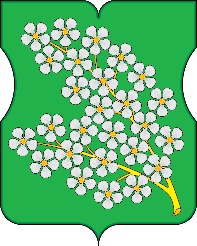 АППАРАТ СОВЕТА ДЕПУТАТОВ МУНИЦИПАЛЬНОГО ОКРУГА ЧЕРЕМУШКИРАСПОРЯЖЕНИЕпроектОб утверждении Положения об экспертной комиссии аппарата Совета депутатов муниципального округа ЧеремушкиВ соответствии с Федеральным законом от 22.10.2004 г. № 125-ФЗ «Об архивном деле в Российской Федерации», Уставом муниципального округа Черемушки:Утвердить Положение об экспертной комиссии аппарата Совета депутатов муниципального округа Черемушки (Приложение 1).Утвердить персональный состав Экспертной комиссии аппарата Совета депутатов муниципального округа Черемушки (Приложение 2).Настоящее распоряжение вступает в силу со дня его принятия. Признать утратившим силу распоряжение аппарата Совета депутатов муниципального округа Черемушки от 22.10.2021 г. № 30-ОД «О создании Экспертной комиссии аппарата Совета депутатов муниципального округа Черемушки». Контроль за исполнением настоящего распоряжения возложить на главу муниципального округа Черемушки Е.В. Минаеву.Глава муниципального округа Черемушки					                              Е.В. МинаеваПОЛОЖЕНИЕ  об экспертной комиссии аппарата Совета депутатов муниципального округа Черемушки1. Общие положения1.1. Экспертная комиссия (далее – ЭК) аппарата Совета депутатов муниципального округа Черемушки (далее – аппарат Совета депутатов) создается в  целях организации и проведения методической и практической работы по экспертизе ценности документов, образовавшихся в деятельности организации, отбору и подготовке к передаче на постоянное хранение в Государственное бюджетное учреждение города Москвы «Центральный государственный архив города Москвы» (далее –  ГБУ «ЦГА Москвы») документов Архивного фонда Москвы, являющегося составной частью Архивного фонда Российской Федерации (далее – Архивный фонд Москвы), включая, управленческую и другую документацию, находящуюся на хранении в аппарате Совета депутатов. 1.2. ЭК является постоянно действующим совещательным органом при главе муниципального округа Черемушки, создается распоряжением главы муниципального округа Черемушки и действует на основании Положения. Положение об ЭК аппарата Совета депутатов подлежит согласованию Центральной экспертно-проверочной комиссией (ЦЭПК) Главархива Москвы. После согласования ЦЭПК Главархива Москвы Положение об ЭК аппарата Совета депутатов утверждается распоряжением главы муниципального округа Черемушки.1.3. Персональный состав ЭК определяется распоряжением главы муниципального округа Черемушки. В состав ЭК включаются: председатель комиссии, секретарь комиссии, сотрудник ответственный за ведение архива аппарата Совета депутатов, представители основных структурных подразделений аппарата Совета депутатов. В качестве экспертов к работе ЭК могут привлекаться представители сторонних организаций, в том числе Главархива Москвы и ГБУ «ЦГА Москвы». Председателем ЭК является глава муниципального округа Черемушки.1.4. В своей работе ЭК руководствуется Федеральным законом от 22.10.2004 г. № 125-ФЗ «Об архивном деле в Российской
Федерации», законами и иными нормативными правовыми актами Российской Федерации, нормативными документами уполномоченного федерального органа исполнительной власти в сфере архивного дела и делопроизводства, Законом города Москвы от 28.11.2001 г. № 67 «Об Архивном фонде Москвы и архивах», постановлениями и распоряжениями Мэра и Правительства Москвы, Правилами организации хранения, комплектования, учета и использования документов Архивного фонда Российской Федерации и других архивных документов в органах государственной власти, органах местного самоуправления и организациях, нормативными и методическими  документами Главархива Москвы, распорядительными документами аппарата Совета депутатов, настоящим Положением.2. Функции экспертной комиссии Экспертная комиссия осуществляет следующие функции:2.1. Организует ежегодный отбор дел, образующихся в деятельности аппарата Совета депутатов, для дальнейшего их хранения или выделения к уничтожению.2.2. Организует и осуществляет методическое руководство по подготовке и рассмотрению номенклатуры дел аппарата Совета депутатов.2.3. Рассматривает, принимает решения о согласовании и совместно с ответственным лицом, осуществляющим хранение, комплектование, учет и использование архивных документов (далее – ответственное лицо), обеспечивает представление:2.3.1. На утверждение ЦЭПК Главархива Москвы, а затем на утверждение главе муниципального округа Черемушки описей дел постоянного хранения управленческой документации.	2.3.2. На согласование ЦЭПК Главархива Москвы, а затем на утверждение главе муниципального округа Черемушки:а) описей дел по личному составу;б) номенклатуры дел аппарата Совета депутатов;в) актов о неисправимых повреждениях архивных документов;	г) актов об утрате документов; 	2.3.3. На рассмотрение ЦЭПК Главархива Москвы: а) предложений об установлении (изменении) сроков хранения документов, не предусмотренных (предусмотренных) перечнями типовых архивных документов, а также перечнями документов, образующихся в процессе деятельности федеральных органов государственной власти, иных государственных органов Российской Федерации и подведомственных им организаций, с указанием сроков их хранения, с последующим представлением их на согласование ЦЭПК при Федеральном архивном агентстве (Росархив);	б) проектов методических документов аппарата Совета депутатов по делопроизводству и архивному делу;	в) других вопросов, входящих в компетенцию ЦЭПК Главархива Москвы.2.3.4. На утверждение главе муниципального округа Черемушки без рассмотрения ЦЭПК Главархива Москвы:а) описей дел временных (свыше 10 лет) сроков хранения;б) актов о выделении к уничтожению документов, не подлежащих хранению.        2.4. Совместно с лицом, ответственным за архив, организует для сотрудников аппарата Совета депутатов консультации по вопросам работы с документами, оказывает им методическую помощь, участвует в подготовке и проведении мероприятий по повышению их квалификации.3. Права экспертной комиссииЭкспертная комиссия имеет право:3.1. В пределах своей компетенции давать рекомендации сотрудникам аппарата Совета депутатов по вопросам разработки номенклатуры дел, инструкции по делопроизводству и формирования дел в делопроизводстве, экспертизы ценности документов, розыска недостающих дел постоянного срока хранения и дел по личному составу, упорядочения и оформления документов для передачи в архив аппарата Совета депутатов.3.2. Запрашивать у муниципальных служащих:а) письменные объяснения о причинах утраты, порчи или несанкционированного уничтожения документов постоянного и временных (свыше 10 лет) сроков хранения, в том числе документов по личному составу;б) предложения и заключения, необходимые для определения сроков хранения документов.3.3. Заслушивать на своих заседаниях муниципальных служащих о ходе подготовки документов к передаче на хранение в архив аппарата Совета депутатов, об условиях хранения и обеспечения сохранности документов, в том числе Архивного фонда Москвы, о причинах утраты документов.3.4. Приглашать на заседания ЭК в качестве консультантов и экспертов представителей архивных, научных, общественных и иных организаций.3.5. Не принимать к рассмотрению и возвращать на доработку документы, подготовленные с нарушением Правил организации хранения, комплектования, учета и использования документов Архивного фонда Российской Федерации и других архивных документов в органах государственной власти, органах местного самоуправления и организациях.3.6. Информировать главу муниципального округа Черемушки по вопросам, относящимся к компетенции ЭК.4. Организация работы экспертной комиссии4.1. ЭК в своей работе взаимодействует с ЦЭПК Главархива Москвы, а также с ГБУ «ЦГА Москвы».4.2. Вопросы, относящиеся к компетенции ЭК, рассматриваются на ее заседаниях, которые проводятся по мере необходимости. Все заседания ЭК протоколируются.4.3. Заседание ЭК и принятые решения считаются правомочными, если на заседании присутствует более половины ее состава.4.4. Решения ЭК принимаются по каждому вопросу (документу) отдельно большинством голосов присутствующих на заседании членов комиссии. При разделении голосов поровну решение принимает председатель ЭК. Право решающего голоса имеют только члены ЭК. Приглашенные консультанты и эксперты имеют право совещательного голоса.           4.5. Ведение делопроизводства ЭК, хранение и использование ее документов, ответственность за их сохранность, а также контроль за исполнением принятых решений возлагаются на секретаря ЭК.СОГЛАСОВАНОПротокол экспертной комиссии аппарата Совета депутатовмуниципального округа Черемушкиот «01» июня 2022 года №2Приложение  2к распоряжению аппарата Совета депутатов  муниципального округа Черемушки от  16.06.2022  №9-ОД		Составпостоянно действующей экспертной комиссии аппарата Совета депутатов муниципального округа ЧеремушкиПриложение 1 к распоряжению аппарата Совета депутатов муниципального округа Черемушкиот  1Председатель комиссииГлава муниципального округа Черемушки Е.В. Минаева2Члены КомиссииНачальник отела по организационным вопросам аппарата Совета депутатов муниципального округа Черемушки М.А. Гладышева3Заместитель начальника отела по организационным вопросам аппарата Совета депутатов муниципального округа Черемушки Д.А. Карпова4Главный бухгалтер – начальник отдела бухгалтерского учёта и отчётности аппарата Совета депутатов муниципального округа Черемушки О.В. Жемчужина5Секретарь комиссиисоветник отела по организационным вопросам аппарата Совета депутатов муниципального округа Черемушки Э.М. Ерхова